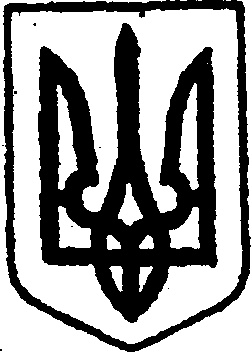 КИЇВСЬКА ОБЛАСТЬТЕТІЇВСЬКА МІСЬКА РАДАVІІІ СКЛИКАННЯП’ЯТА ПОЗАЧЕРГОВА СЕСІЯР І Ш Е Н Н Я      04.02.2021 р.                                                                            №   110 - 05П-VIIІПро затвердження Передавального акту Денихівської сільської ради         Керуючись ст. 25, 26, 59, п. 6-1 Розділу 5 «Прикінцеві і перехідні положення» Закону України «Про місцеве самоврядування в Україні», відповідно до ст. 104, 105, 107 Цивільного кодексу України, ст. 4, 17 Закону України «Про державну реєстрацію юридичних осіб та фізичних осіб – підприємців та громадських формувань», ст. 2 Закону України «Про бухгалтерський облік та фінансову звітність в Україні», ч. 4 ст. 31 Закону України «Про Національний архівний фонд та архівні установи», Порядку подання фінансової звітності, затвердженого постановою Кабінету Міністрів України від 28.02.2000 р. № 419, Положення про інвентаризацію активів та зобов’язань, затвердженого наказом Міністерства фінансів України від 02.09.2014 р. № 879, Правил організації діловодства та архівного зберігання документів у державних органах, органах місцевого самоврядування, на підприємствах, в установах і організаціях, затверджених наказом Міністерства юстиції України від 18.06.2015  р. № 1000/5, на підставі рішень Тетіївської міської ради від 01.12.2020 р. № 01-01-VIII «Про початок повноважень Тетіївського міського голови», № 09-01-VIIІ «Про початок реорганізації сільських рад, що увійшли до складу Тетіївської міської ради», Тетіївська міська рада                                           В И Р І Ш И Л А: Затвердити Передавальний акт Денихівської сільської ради, ЄДРПОУ 04361120, розташованої за адресою: розташованої за адресою: вул. Лесі Українки, 4, с. Денихівка, Тетіївського району  Київської області, 09832 (додається).       2. Тетіївському міському голові забезпечити виготовлення копії Передавального акту за правилами, передбаченими законодавством про державну реєстрацію юридичних осіб, для цілей здійснення державної реєстрації припинення Денихівської сільської ради як юридичної особи в результаті її реорганізації шляхом приєднання до Тетіївської міської ради (ЄДРПОУ 04054889, місцезнаходження: вул. Януша Острозького, м.Тетіїв, Тетіївського району Київської області, індекс 09800).                       Міський голова                                          Богдан БАЛАГУРАДодаток до рішення сесії Тетіївської міської радивід 04 лютого 2021 року № 110-05П-VIIIПЕРЕДАВАЛЬНИЙ АКТс. Денихівка                                                                                                «  04  » лютого 2021 року      Ми, що нижче підписалися, голова та члени Комісії з реорганізації Денихівської  сільської ради  створеної рішенням Тетіївської міської ради від 09.12.2020 р. №09-01-VІІІ, у складі: Голови комісії: Балагура Б.О. – Тетіївський міський головаЗаступника голови комісії: Кизимишин В.Й. – перший заступник міського головиЧлена комісії: Павлунько С.В. – начальник відділу обліку та звітності міської ради – головний бухгалтерЧлена комісії: Мельник Ю.П.  – головний бухгалтер Денихівської  сільської ради  Члена комісії: Богачук Ж. Е. – спеціаліст відділу обліку та звітності міської ради керуючись ч. 2 та 3 ст. 107 Цивільного кодексу України, ст. 25, 26, 59, п. 6-1 Розділу 5 «Прикінцеві і перехідні положення» Закону України «Про місцеве самоврядування в Україні», відповідно до ст. 104, 105, 107 Цивільного кодексу України, ст. 4, 17 Закону України «Про державну реєстрацію юридичних осіб та фізичних осіб – підприємців та громадських формувань», ст. 2 Закону України «Про бухгалтерський облік та фінансову звітність в Україні», склали цей акт про наступне: Тетіївська міська рада (ЄДРПОУ 04054889), місцезнаходження: вул. Януша Острозького буд.5, м. Тетіїв, Тетіївського району, Київської області, внаслідок реорганізації Денихівської сільської ради (ЄДРПОУ 04361120), місцезнаходження: вул. Лесі Українки буд 4, с. Денихівка, Тетіївського району, Київської обл. шляхом приєднання до Тетіївської міської ради, є правонаступником майна, активів та зобов’язань Денихівської  сільської ради, а саме:1.1. Необоротних активів – первісна вартість 3702105,80 грн., знос 2679636.50 грн.  у тому числі: - основні засоби одна тисяча вісімсот чотири одиниці на суму– 3658462.80 грн., знос 2657815.00 грн; - інші необоротні матеріальні активи –  сто шістдесят три одиниці на суму 43643,00 грн., знос 21821.50 грн; 1.2. Виробничі запаси –  966,00 грн.; 1.3. Грошових коштів – 50261,16 грн.;1.4. Дебіторської заборгованості – 0,00 грн.,у тому числі: - перед бюджетом – __________ грн.;1.5. Кредиторської заборгованості – 0,00 грн., у тому числі: - перед бюджетом – 0,00 грн.;- з оплати праці – 0,00 грн.; - розрахунки 0,00 грн.Разом із майном Денихівської сільської ради Тетіївська міська рада приймає документи, що підтверджують право власності (володіння, користування, розпорядження) на об’єкти основних засобів та документів, які підтверджують право власності або користування земельними ділянками.         Додатки до передавального акту:інвентаризаційні відомості, розподільчий баланс, розшифровки залишків по рахунках.картки розрахунку заробітної плати за 2020 рікУсього: _____ аркушів. Комісія з реорганізації Денихівської сільської ради :Голова комісії: _______________________________(підпис) Балагура Б.О.Заступник голови комісії: ______________________ (підпис) Кизимишин В.Й. Член комісії: _________________________________(підпис) Павлунько С.В. Член комісії: _________________________________ (підпис) Мельник Ю.П. Член комісії: _________________________________ (підпис) Богачук Ж.Е. Від імені Тетіївської міської ради прийняли: _________________________ (підпис) _________________________ (ПІБ)                          _________________________ (підпис) _________________________ (ПІБ)                       _________________________ (підпис) _________________________ (ПІБ)